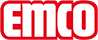 emco Bauemco Marschall Premium Large met Conform inlage 512 PSL Conformtype512 PSL Conformbeloopbaarheidnormaal tot sterkdraagprofielenversterkt contactgeluidgedempt aluminium draagprofiel met aan de onderzijde geluiddempende strokenDraagprofiel in kleurStandaard naturel geanodiseerd. Tegen meerprijs in de kleuren EV3 goud, C33 brons, C35 zwart of C31 RVS te anodiseren.ca. hoogte (mm)12Let op de hoogteDe exacte hoogte van de inlage kan als gevolg van een slijtlaag ca. 22 mm hoger zijn.loopvlakDe van gerecycleerde grondstoffen gemaakte Conform inlage is perfect te combineren met houten vloeren.standaard profielafstand ca. (mm)5 mm afstandhouder van rubberautomatische deursystemenTourniquets in 3 mm conform DIN EN 16005Anti-slip (EN 13893): Voldoetslipvaste eigenschap R12 conform DIN 51130Kleurenantraciet 76.01beige 76.02bruin 76.04speciale kleurenBuitenstandaard kleuren kunt u kiezen uit onze collectie schoonloopzones.brandgedragDe entreematten zijn brandbestendig conform EN 13501 Euronorm Cfl-s1verbindingmet kunststof ommantelde staalkabel.garantie5 jaar garantieInformatie omtrent garanties vindt u op:De inlage is gecertificeerd conform TÜV PROFiCERT - Product Interior (Standard)Franse VOC wetgevingLEED v4 (buiten Noord-Amerika)BREEAM Exemplary levelBelgische VOC wetgevingAgBBMVV TB Anhang 8, 9 / ABGPoolmateriaal100% PA 6 (polyamide)ClassificatieKlasse 33Bacteriële reductie EHEC ASTM-e214916,1 %Bacteriële reductie Staphylococcus Aureus ASTM-e21490,0 %Bacteriële reductie Klebsiella Pneumoniae ASTM-e214965,6 %AfmetingenBreedte:……….mm (staaflengte)Looplengte:……….mm (looprichting)contactemco Benelux B.V. · Divisie Bouwtechniek · Postbus 66, NL-5320 AB Hedel · Baronieweg 12b, NL-5321 JW Hedel · Tel. (+31) 073 599 8310 · België / Luxemburg: Tel. (+32) 056 224 978 · bouwtechniek@benelux.emco.de